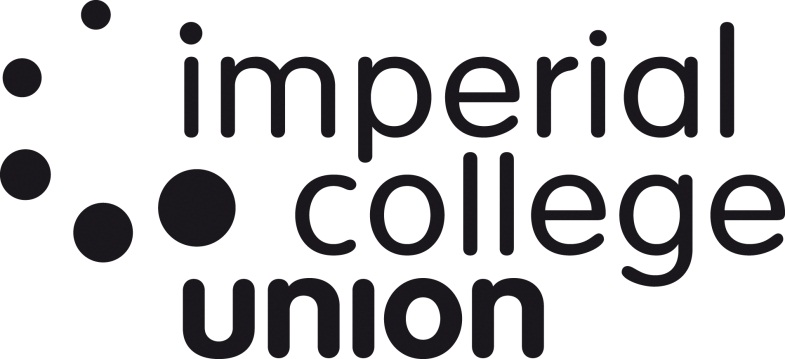 StrengthsWeaknessesOpportunities ThreatsAims:How can the Union help you achieve these aims? (Training, staff support etc.)What do you as a club need to do to achieve these aims?1)2) 3) 4)5)